               02nd Nov, 2021PUBLIC NOTIFICATIONInviting Opposition/Objection for Registration of Copyright & Related Rights WorksThis is to inform the general public and all interested parties that the Department of Intellectual Property (DoIP), MoEA has received an application for the voluntary deposit and registration of their copyright and related rights from the following author/owner: Details of the Application:Name of Author(s):           Mr John A Ardussi, Ms. Anna Balikci Denjongpa and Mr. Per K SorensenName of Owner(s):	Her Majesty Gyalyum kesang Choeden WangchuckTitle of the Work: 	The Royal History of SikkimCategory of the Work:	Literary WorksDescription of the Work:        THE ROYAL HISTORY OF SIKKIM: A chronicle of the House of Namgyal, As Narrated in Tibetan by THEIR HIGHNESSES CHOGYAL THUTOB NAMGYAL and GYALMO YESHE DOLMA, Based upon the Preliminary Translation by Kazi Dawasamdup, Corrected, Supplemented and Thoroughly Revised by John A. Ardussi, Anna Balikci Denjongpa and Per k. Sørensen. Under the patronage of Her Majesty Gyalyum Kesang Choeden Wangchuck. THE ROYAL HISTORY OF SIKKIM was written in Tibetan at the turn of the 19th century by Chogyal Thutob Namgyal and Gyalmo Yeshe Dolma. A preliminary translation of this work was written in 1909 – 1910 by Kazi Dawasamdup. The original Tibetan manuscript was first published in 2003. The English translation, however, was never completed or published until now.It is a unique work of local history, presenting an alternative narrative to accounts of their Himalayan state written by contemporary British officials arguing the viewpoints of imperial India.The DoIP would like to invite through this notification, opposition/objection to the application for registration of the above work. The opposition/objection should be filed with the DoIP within 15 working days from the date of publication of this notification. If there are no oppositions/objections filed within the stipulated time length, the application will be accepted for registration and accordingly issue a certificate of registration thereafter.For further details, please contact the Copyright Division, DoIP, MoEA at telephone no.: 335233 or email: utenzin@moea.gov.bt or twangmo@moea.gov.bt 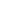 